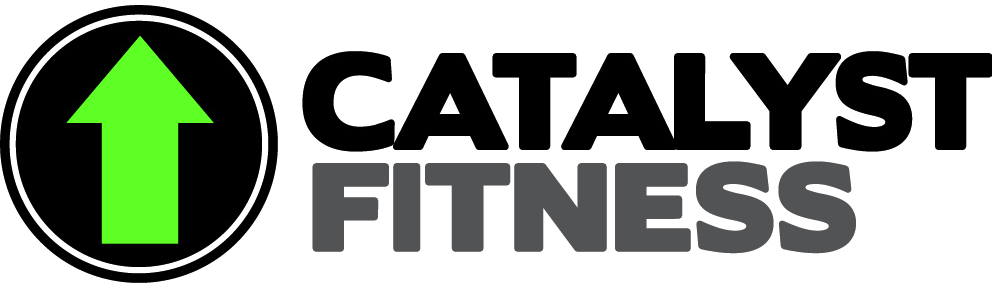 CATALYST BIKE BORROWING SHEETWe’re pumped to provide these bikes to you for 48 hours at a time. No charge—it’s included in your Catalyst membership!RULES:You have 48 hours. Don’t keep anyone else waiting, or you’ll lose the privilege.Always wear a helmet, obey signage, and use your safety flasher (located on the seat post) when riding.If you have a small maintenance issue, take the bike to Velorution—don’t bring it back in less-than-working condition. They’ll bill us for the service. If you create a larger issue, you’re responsible for replacing the bike (approximate value $800) with the exact make, model and size through Velorution.Damage to your property or person as a result of using this bike is your responsibility to fix.Signature: _____________________________Date Out: ______________________Staff Initial: __________________We don’t guarantee the proper setup or maintenance of these bikes. Catalyst Fitness Training Inc, its coaches and owners, are not liable for accident or injury resulting from use of these bicycles.